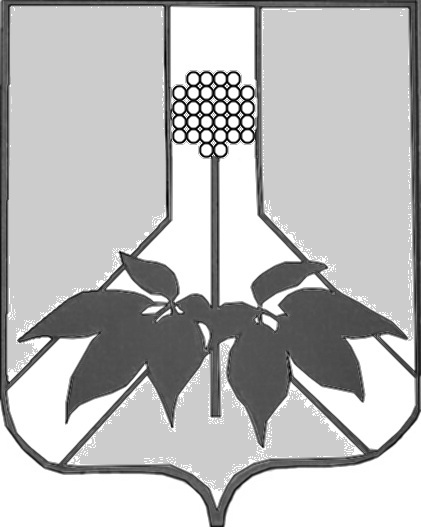 ДУМА ДАЛЬНЕРЕЧЕНСКОГО МУНИЦИПАЛЬНОГО РАЙОНАРЕШЕНИЕиюня 2020г.                            г.Дальнереченск                                                  №-МНПАО внесении изменений в решение Думы Дальнереченского муниципального района от 29.10.2019г №632-МНПА «О земельном налоге на межселенной территории Дальнереченского муниципального района»В соответствии с Федеральным законом от 06.10.2003 №131-ФЗ «Об общих принципах организации местного самоуправления в Российской Федерации», Налоговым кодексом Российской Федерации, руководствуясь Уставом Дальнереченского муниципального района, Дума Дальнереченского муниципального района РЕШИЛА: 1. Внести в решение Думы Дальнереченского муниципального района от 29.10.2019г №632 «О земельном налоге на межселенной территории Дальнереченского муниципального района» (далее-Решению) следующие изменения:1.1. В приложении №1 к Решению пункт 5 изложить в следующей редакции:1.2 В приложении №2 к Решению абзац 3 изложить в следующей редакции:«авансовые платежи по налогу подлежат уплате налогоплательщиками-организациями за 1 квартал 2020 г. в срок не позднее 30 октября 2020г., за II квартал 2020 г. в срок не позднее 30 декабря 2020г.»2. Настоящее решение вступает в силу со дня его официального опубликования, распространяет свое действие на правоотношения, возникшие с 01.01.2020г., и действует до 31.12.2020 года.Глава Дальнереченскогомуниципального района                                                                          В. С. Дернов№п/пПеречень категорий земельНалоговые ставки %5.Прочие земельные участки1,2